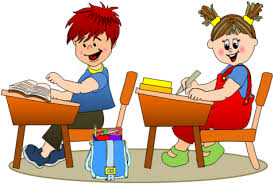 Rozpoczęcie roku szkolnego1 września 2016r.Klasy 1.    godz. 900Klasy 4-6    godz. 1000Klasy 2-3   godz. 1100Msza Św. o godz.16 00 w Kościele przy ul. Popularnej